Образац 10.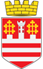 РЕПУБЛИКА СРБИЈА – ГРАД БЕОГРАД ГРАДСКА ОПШТИНА СТАРИ ГРАДБеоград, Македонска 42ЗАВРШНИ ИЗВЕШТАЈ О РЕАЛИЗАЦИЈИ ПРОГРАМАИЗГРАДЊЕ-ОПРЕМАЊА-ОДРЖАВАЊА СПОРТСКОГ ОБЈЕКТАВременски период за који се подноси извештај:Кратак опис циљева програма који су требали бити постигнути:У којој мери је програм реализован:Опис постигнутих резултата:Број корисника и структура корисника обухваћених програмом:Реализација буџета програма (финансијски извештај којим је обухваћен укупан износ средстава – од израде главног пројекта до прибављања употребне дозволе, може бити поднет као посебан прилог):Извори финансирањаКратак опис проблема који су се јавили током реализације програма:Датум  	РУКОВОДИЛАЦ ПРОГРАМА	ОДГОВОРНО ЛИЦЕНазив програмаНазив носиоца програмаТелефонФаксЕ-маилАдресаРуководилац програмаБрој уговораПочетак реализацијеЗавршетак програмаИЗВОРВисина средставаГрадска општина стари градСпортски савезСопствена средстваСпонзорствоДонаторствоОстали извори (прецизирати који)УКУПНИ ПРИХОДИДатум пријема извештаја:Извештај прегледао и оценио:Извештај прихваћен и позитивно оцењенДА	НЕДатум:Потпис службеног лицаГрадске општине Стари град